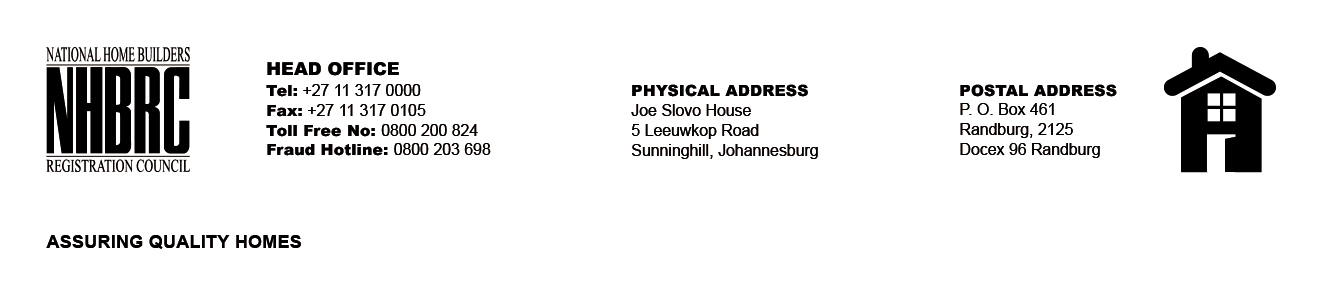 OPENING REGISTERBID NUMBER      : NHBRC 02/2023:CLOSING DATE   : 07 August 2023 @ 11H00BID DESCRIPTION: APPOINTMENT OF SUITABLE SERVICE PROVIDER TODELIVER ENTERPRISE DEVELOPMENT TRAINING AND MENTORSHIP SUPPORTFOR WOMEN ENTREPRENEURS PARTICIPATING IN THE NHBRC WOMENEMPOWERMENT PROGRAMME (WEP) FOR THE PERIOD OF TWO (02) YEARS.BID NUMBER      : NHBRC 02/2023:CLOSING DATE   : 07 August 2023 @ 11H00BID DESCRIPTION: APPOINTMENT OF SUITABLE SERVICE PROVIDER TODELIVER ENTERPRISE DEVELOPMENT TRAINING AND MENTORSHIP SUPPORTFOR WOMEN ENTREPRENEURS PARTICIPATING IN THE NHBRC WOMENEMPOWERMENT PROGRAMME (WEP) FOR THE PERIOD OF TWO (02) YEARS.NO.NAME OF BIDDERSTOTAL BID PRICE (INCL. VAT)1.Funda Community Training Centre R 2 492 962.242.Moripe Business Training and Consultants R 9 190 500.003.National Institute Community Development and Management TrustR 18 397 746.814.Eruditio Skills Development ConsultantsR 26 728 012.505.Gordon Institute of Business Science R 13 242 941.86Total 05 BidsTotal 05 Bids